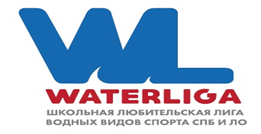 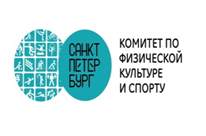 ЗАЯВКАНазвание команды: Наименование мероприятия: Сроки и место  проведения: Возрастная категория:Списочный состав спортсменов и тренерского штаба:Дата:	                                       Капитан команды Руководитель организации (школы):.  ___________________________Допущено спортсменов: ___ человек   Врач команды:Тренерский штаб1.*Медицинский допуск к занятиям спортом (физкультурой) на 2022-2023 год имеется у всех участников. **Участники не имеют медицинских противопоказаний к занятиям физической культурой и спортом .  ***Все участники застрахованы от несчастных случаев на все время проведения мероприятия. ***Согласие  родителей на обработку персональных данных имеются. С условиями соревнований, правилами техники безопасности ознакомлены.Руководитель команды, ответственный за жизнь и здоровье спортсменов в период проведения спортивного мероприятия:, старший тренер команды.___________Приложение №2.(Угловой штамп 					или типовой бланк)ДатаСПРАВКАНастоящей справкой удостоверяется, что со всеми нижеперечисленными членами команды ___________________________________________________________________________________,					(полное название команды)направленными для участия в ПЕРВЕНСТВЕ САНКТ-ПЕТЕРБУРГА ПО МИНИ ВОДНОМУ ПОЛОсреди учащихся общеобразовательных организаций сезон 2022-2023, проведен инструктаж по следующим темам:Правила поведения и пребывания на территории объекта проведения.Техника безопасности при проведении соревнований.Инструктаж проведен ______________________________________________________________					(Ф.И.О. полностью, проводившего инструктаж, должность)Руководитель команды ______________________________________________________________					(Ф.И.О. полностью, должность, мобильный телефон)приказом № ____ от ______ назначен ответственным за жизнь, здоровье и безопасность выше перечисленных членов команды.Руководитель организации    ____________________ / _________________/ М.П.Приложение № 3Согласие родителя (законного представителя) на сбор, хранение, использование, распространение (передачу) и публикацию персональных данных своего несовершеннолетнего ребёнкав рамках Первенства по мини водному поло Санкт-Петербурга среди учащихся  общеобразовательных организаций  Являясь законным представителем несовершеннолетнего участника, Я, ___________________________________________________________________________________,(фамилия, имя, отчество родителя (законного представителя) полностью)Адрес регистрации _________________________________________________________________,Паспорт __________________, выданный _______________________________________________                (серия, номер)                                                                                                       (дата выдачи)                   ___________________________________________________________________________________,(наименование органа, выдавшего паспорт)являясь на основании ___________________________________________________________________________________(наименование документа, подтверждающего полномочия  родителя (законного представителя))родителем (законным представителем) __________________________________________________________________________________,(фамилия, имя, отчество ребенка (подопечного) полностью)в соответствии с требованиями статьи 9 Федерального закона от 27.07.2006 №152-ФЗ (ред. от 24.04.2020) «О персональных данных», подтверждаю своё согласие на сбор и обработку информации «Ассоциации содействия развитию школьного водного спорта « Школьная любительская лига водных видов спорта Санкт-Петербурга и Ленинградской области»  (далее – ШЛЛ ВВС СПб и ЛО), находящейся по адресу: 194044 Санкт-Петербург, Большой Сампсониевский пр-т д.42 лит.Б, оф 505, персональных данных моего ребенка: фамилии, имени, отчества, даты рождения, места учебы, класса, мобильного телефона (при наличии) с целью размещения на интернет-сайте waterliga.ru, а  части данных (фамилии, имени, отчества, даты рождения, места учебы, класса, роста, игрового амплуа) – в системе базы данных об участниках Первенства по мини водному поло Санкт-Петербурга среди учащихся  общеобразовательных организаций  (далее – Мероприятие) и их педагогах-наставниках. Я разрешаю ШЛЛ ВВС СПб и ЛО производить фото и видеосъёмку моего ребёнка, безвозмездно использовать эти фото, видео и информационные материалы во внутренних и внешних коммуникациях, связанных с деятельностью ШЛЛ ВВС СПб и ЛО, а также безвозмездно воспроизводить его авторские работы (полностью или частично) в итоговом сборнике мероприятия, на своих сайтах и в других проектах без дополнительных согласований. Фотографии, видеоматериалы и авторские работы могут быть скопированы, представлены и сделаны достоянием общественности или адаптированы для использования любыми СМИ и любым способом, в частности в буклетах, видео, в Интернете и т.д. при условии, что произведённые фотографии и видео не нанесут вред достоинству и репутации моего ребёнка. Предоставляю ШЛЛ ВВС СПб и ЛО  право осуществлять все действия (операции) с персональными данными моего ребёнка, включая сбор, систематизацию, накопление, хранение, обновление, изменение, использование, обезличивание, блокирование, уничтожение. Обработка персональных данных осуществляется с помощью средств автоматизации и/или без использования таковых в соответствии с действующим законодательством РФ и внутренними положениями ШЛЛ ВВС СПб и ЛО.Срок действия согласия является неограниченным. Данное согласие может быть отозвано на основании письменного уведомления ШЛЛ ВВС СПб и ЛО. Отзыв согласия влечёт за собой удаление всех персональных данных из базы участников Чемпионата, что делает невозможным участие данного несовершеннолетнего спортсмена в Мероприятии.«_____»________________20___ г. _____________ / ______________________________                                                               подпись                                                 расшифровка№ п/пФИОНомерДокумента удостоверяющего личностьДата рожденияСпортивный разряд (при наличии)Номер шапочкиВиза врача№ФИОДата рожденияДокумент, удостоверяющий личностьДолжность№№Фамилия, имя, отчествоЛичная подпись членов команды (старше 14 лет), с которыми проведен инструктаж12345678910